Н А К А З17.05.2019                                                                                                            № 125На виконання наказу Міністерства освіти і науки України                                 від 23.03.2005 № 178 «Про затвердження Примірного положення про порядок звітування керівників дошкільних, загальноосвітніх та професійно-технічних навчальних закладів перед педагогічним колективом та громадськістю», листа Міністерства освіти і науки України від 20.04.2005 №1/9-189, згідно з                Положенням про Управління освіти адміністрації Київського району                       Харківської міської ради, затверджене рішенням 1 сесії Харківської міської            ради 7 скликання  «Про затвердження положень виконавчих органів                Харківської міської ради 7 скликання» від 20.11.2015 року № 07/15 (зі змінами згідно з рішенням 26 сесії Харківської міської ради 7 скликання від 17.04.2019 №1537/19), відповідно до листів  закладів загальної середньої освіти та закладів дошкільної освіти, керуючись статтею 59 Закону України «Про місцеве самоврядування в Україні»,НАКАЗУЮ:1.Затвердити графік проведення щорічного звітування керівників закладів         загальної середньої освіти про свою діяльність на загальних зборах (конференціях). (Додаток 1).2. Затвердити графік проведення щорічного звітування керівників закладів         дошкільної освіти про свою діяльність на загальних зборах (конференціях). (Додаток 2).3. Затвердити протокол вивчення стану управлінської діяльності щодо            щорічного звітування керівника (додаток 3).4.Представникам Управління освіти:4.1.Взяти участь у проведенні щорічного звітування керівників про свою           діяльність на загальних зборах (конференціях).За графіком 4.2. Скласти протоколи вивчення стану управлінської діяльності щодо              щорічного звітування керівника.У день проведення звітування5. Керівникам  закладів дошкільної та загальної середньої освіти усіх типів і форм власності:5.1.Забезпечити участь представників усіх учасників щорічного звітування  керівника.За графіком5.2.Забезпечити неухильне дотримання наказу Міністерства освіти і науки України від 23.03.2005 № 178 «Про затвердження Примірного положення про порядок звітування керівників дошкільних, загальноосвітніх та професійно-технічних навчальних закладів перед педагогічним колективом та громадськістю» щодо доведення до відома громадськості рішення загальних зборів у п’ятиденний термін.5.3. Забезпечити інформування громадськості про проведення щорічного            звітування керівника. Не пізніше, ніж за 15 днів до дня проведення 6. Методисту  методичного центру Саприкіній М.А., яка обов’язки завідувача ЛКТО, розмістити  цей наказ на сайті Управління освіти.   До 22.05.20197. Контроль за виконанням даного наказу залишаю за собою.Начальник Управління	освіти				                   Т.В.КУЦЕНКОЛустенко, Черняк                                                                                                                                      Додаток 1 до наказу Управління освіти                                                                                                   від 17.05.2019 № 125     Графік проведення звітних конференцій керівників закладів загальної середньої освіти Київського району у 2019 роціНачальник Управління освіти                                         Т.В. КУЦЕНКОЛустенкоДодаток 2до наказу Управління освітивід 17.05.2019 № 125     Графік проведення звітних конференцій керівників дошкільних навчальнихзакладів Київського району у 2019 роціНачальник Управління освіти                                         Т.В. КУЦЕНКОЧернякДодаток 3 до наказу Управління освіти17.05.2019 №125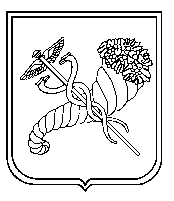 Про затвердження графіка проведення щорічного звітування керівників закладів загальної середньої  та дошкільної освіти усіх типів і форми власності у 2018/2019 навчальному році  №            Назва закладуДатаЧасПредставник Управління освітиЧервеньЧервеньЧервеньЧервеньЧервень1.ХСШ №1730.05.201916.00Настенко І.В.2.ХСШ №6230.05.201916.00Свідєрська Н.П.3.ХЗОШ №5230.05.201918.00Власенко Ю.О.4.ХЗОШ №10031.05.201916.00Лустенко С.І.5.ХЗОШ №11004.06.201918.00Сипченко Т.М.6.ХПЛ №406.06.201917.00Ліманова О.В.7.ХТЛ №906.06.201917.30Саприкіна М.А.8.ХСШ №1606.06.201916.00Губарєва І.Д.9.ХЗОШ №3706.06.201918.00Сторожук Н.В.10.ХЛ №10706.06.201917.00Коваленко Т.М.11.ХЗОШ №15806.06.201917.00Лустенко С.І.11.ХЗОШ №16406.06.201917.00Москалець Л.Г.12.ХСШ №16606.06.201917.00Грінчук С.І.13.ХГ №17206.06.201917.00Єльникова М.П.14.ХЗОШ №3607.06.201916.00Губарєва І.Д.15.ХГ №5510.06.201916.00Міцай О.В.16.ХСШ №13307.06.201917.00Ліпейко В.І.17.ХСШ №13410.06.201918.00Саприкіна М.А.18.ХЗОШ №16512.06.201916.00Грінчук С.І.19.ХЗОШ №9612.06.201915.00Сторожук Н.В.20.ХСШ №17018.06.201917.00Сиромятникова Л.М.21.ХГ №121.06.201916.00Петришена О.М.22.ХЗОШ № 521.06.201917.00Снурникова І.О.№ з/пНомер закладу дошкільної освіти Дата проведенняЧас проведенняПредставник Управління освітичервеньчервеньчервеньчервеньчервеньДНЗ № 38228.05.201916.30Давидова І.О.ДНЗ № 229.05.201916.30Губарева І.Д.ДНЗ № 22229.05.201917.00Грінчук С.І.ДНЗ № 6629.05.201917.00Лустенко С.І.ДНЗ № 37329.05.201917.00Коваленко Т.М.ДНЗ №39729.05.201917.00Міцай О.В.ДНЗ № 24229.05.201916.00Лихольот І.В.ДНЗ № 18030.05.201916.30Черняк В.А.ДНЗ № 26430.05.201917.00Міцай О.В.ДНЗ №10903.06.201916.30Черняк В.А.ДНЗ № 2503.06.201916.30Давидова І.О.ДНЗ № 2205.06.201917.00Грінчук С.І.ДНЗ № 39605.06.201917.00Свідерська Н.П.ДНЗ № 39505.06.201916.30Давидова І.О.ДНЗ № 41006.06.201917.00Уляк Д.К.ДНЗ №46406.06.201917.00Давидова І.О.ДНЗ № 407.06.201916.00Саприкіна М.А.ДНЗ №13611.06.201916.30Давидова І.О.ДНЗ №11911.06.201916.30Лихольот І.В.ДНЗ № 37412.06.201916.30Лихольот І.В.ДНЗ № 12312.06.201916.30Давидова І.О.ДНЗ № 37020.06.201917.00Москалець Л.Г.ДНЗ № 41320.06.201917.00Міцай О.В.ДНЗ № 24820.06.201916.00Єльнікова М.П.ДНЗ № 7421.06.201916.00Ліманова О.В.ДНЗ № 3624.06.201916.30Черняк В.А.ДНЗ № 8725.06.201917.00Сипченко Т.М.ДНЗ № 10826.06.201917.00Сиромятнікова Л.М.ДНЗ № 10126.06.201917.00Москалець Л.Г.Протокол 
вивчення стану управлінської діяльності щодо щорічного звітування керівника Протокол 
вивчення стану управлінської діяльності щодо щорічного звітування керівника Протокол 
вивчення стану управлінської діяльності щодо щорічного звітування керівника Протокол 
вивчення стану управлінської діяльності щодо щорічного звітування керівника Протокол 
вивчення стану управлінської діяльності щодо щорічного звітування керівника Протокол 
вивчення стану управлінської діяльності щодо щорічного звітування керівника Протокол 
вивчення стану управлінської діяльності щодо щорічного звітування керівника Протокол 
вивчення стану управлінської діяльності щодо щорічного звітування керівника Протокол 
вивчення стану управлінської діяльності щодо щорічного звітування керівника Протокол 
вивчення стану управлінської діяльності щодо щорічного звітування керівника Протокол 
вивчення стану управлінської діяльності щодо щорічного звітування керівника Протокол 
вивчення стану управлінської діяльності щодо щорічного звітування керівника Протокол 
вивчення стану управлінської діяльності щодо щорічного звітування керівника Протокол 
вивчення стану управлінської діяльності щодо щорічного звітування керівника Протокол 
вивчення стану управлінської діяльності щодо щорічного звітування керівника Протокол 
вивчення стану управлінської діяльності щодо щорічного звітування керівника № з/пФактори, які забезпечують відповідний стан діяльностіВагомість предметаВагомість предметаКритерії оцінюванняКритерії оцінюванняКритерії оцінюванняКритерії оцінюванняВагомість показникаОцінкаОцінкаОцінкаСтупінь проявуСтупінь проявуСтупінь прояву1Підготовка звітування0,20,21Анонс про звітування на інформаційному стенді (за 15 днів)Анонс про звітування на інформаційному стенді (за 15 днів)Анонс про звітування на інформаційному стенді (за 15 днів)Анонс про звітування на інформаційному стенді (за 15 днів)0,150,000,000,001Підготовка звітування0,20,22Анонс про звітування на сайті (за 15 днів)Анонс про звітування на сайті (за 15 днів)Анонс про звітування на сайті (за 15 днів)Анонс про звітування на сайті (за 15 днів)0,150,000,000,001Підготовка звітування0,20,23Підготовка мультимедійної презентаціїПідготовка мультимедійної презентаціїПідготовка мультимедійної презентаціїПідготовка мультимедійної презентації0,300,000,000,001Підготовка звітування0,20,24Підготовка приміщення для зборівПідготовка приміщення для зборівПідготовка приміщення для зборівПідготовка приміщення для зборів0,200,000,000,001Підготовка звітування0,20,25Проведення фото-  або відео зйомкиПроведення фото-  або відео зйомкиПроведення фото-  або відео зйомкиПроведення фото-  або відео зйомки0,100,000,000,001Підготовка звітування0,20,26Наявність порядку денного та проекту рішенняНаявність порядку денного та проекту рішенняНаявність порядку денного та проекту рішенняНаявність порядку денного та проекту рішення0,100,000,000,001Підготовка звітування0,20,21,000,000,000,002Зміст звіту керівника0,40,41Виконання функціональних обов’язків щодо забезпечення обов’язковості загальної середньої освіти (охоплення навчанням дітей шкільного віку продовження навчання випускників 9-х класів у порівнянні за останні 3 роки); охоплення дошкільною освітою у "мікрорайоні"Виконання функціональних обов’язків щодо забезпечення обов’язковості загальної середньої освіти (охоплення навчанням дітей шкільного віку продовження навчання випускників 9-х класів у порівнянні за останні 3 роки); охоплення дошкільною освітою у "мікрорайоні"Виконання функціональних обов’язків щодо забезпечення обов’язковості загальної середньої освіти (охоплення навчанням дітей шкільного віку продовження навчання випускників 9-х класів у порівнянні за останні 3 роки); охоплення дошкільною освітою у "мікрорайоні"Виконання функціональних обов’язків щодо забезпечення обов’язковості загальної середньої освіти (охоплення навчанням дітей шкільного віку продовження навчання випускників 9-х класів у порівнянні за останні 3 роки); охоплення дошкільною освітою у "мікрорайоні"0,070,000,000,002Зміст звіту керівника0,40,42створення умов для варіативності навчання та вжиті заходи щодо упровадження інноваційних педагогічних технологій у навчальний процес;створення умов для варіативності навчання та вжиті заходи щодо упровадження інноваційних педагогічних технологій у навчальний процес;створення умов для варіативності навчання та вжиті заходи щодо упровадження інноваційних педагогічних технологій у навчальний процес;створення умов для варіативності навчання та вжиті заходи щодо упровадження інноваційних педагогічних технологій у навчальний процес;0,070,000,000,002Зміст звіту керівника0,40,43організація різних форм позаурочної навчально-виховної роботи;організація різних форм позаурочної навчально-виховної роботи;організація різних форм позаурочної навчально-виховної роботи;організація різних форм позаурочної навчально-виховної роботи;0,070,000,000,002Зміст звіту керівника0,40,44вжиті керівником заходи щодо зміцнення та модернізації матеріально-технічної бази навчального закладу;вжиті керівником заходи щодо зміцнення та модернізації матеріально-технічної бази навчального закладу;вжиті керівником заходи щодо зміцнення та модернізації матеріально-технічної бази навчального закладу;вжиті керівником заходи щодо зміцнення та модернізації матеріально-технічної бази навчального закладу;0,070,000,000,002Зміст звіту керівника0,40,45залучення додаткових джерел фінансування навчального закладу та їх раціональне використання;залучення додаткових джерел фінансування навчального закладу та їх раціональне використання;залучення додаткових джерел фінансування навчального закладу та їх раціональне використання;залучення додаткових джерел фінансування навчального закладу та їх раціональне використання;0,070,000,000,002Зміст звіту керівника0,40,46вжиті заходи щодо забезпечення навчального закладу кваліфікованими педагогічними кадрами та доцільність їх розстановки;вжиті заходи щодо забезпечення навчального закладу кваліфікованими педагогічними кадрами та доцільність їх розстановки;вжиті заходи щодо забезпечення навчального закладу кваліфікованими педагогічними кадрами та доцільність їх розстановки;вжиті заходи щодо забезпечення навчального закладу кваліфікованими педагогічними кадрами та доцільність їх розстановки;0,070,000,000,002Зміст звіту керівника0,40,47соціальний захист, збереження та зміцнення здоров’я учнів та педагогічних працівників:соціальний захист, збереження та зміцнення здоров’я учнів та педагогічних працівників:соціальний захист, збереження та зміцнення здоров’я учнів та педагогічних працівників:соціальний захист, збереження та зміцнення здоров’я учнів та педагогічних працівників:0,070,000,000,002Зміст звіту керівника0,40,48забезпечення організації харчування та медичного обслуговування учнів і педагогічних працівників;забезпечення організації харчування та медичного обслуговування учнів і педагогічних працівників;забезпечення організації харчування та медичного обслуговування учнів і педагогічних працівників;забезпечення організації харчування та медичного обслуговування учнів і педагогічних працівників;0,070,000,000,002Зміст звіту керівника0,40,49дотримання вимог охорони дитинства, охорони праці та безпеки життєдіяльності, санітарно-гігієнічних та протипожежних норм;дотримання вимог охорони дитинства, охорони праці та безпеки життєдіяльності, санітарно-гігієнічних та протипожежних норм;дотримання вимог охорони дитинства, охорони праці та безпеки життєдіяльності, санітарно-гігієнічних та протипожежних норм;дотримання вимог охорони дитинства, охорони праці та безпеки життєдіяльності, санітарно-гігієнічних та протипожежних норм;0,070,000,000,002Зміст звіту керівника0,40,410надання соціальної підтримки та допомоги дітям-сиротам, дітям, позбавленим батьківського піклування, дітям з малозабезпечених сімей;надання соціальної підтримки та допомоги дітям-сиротам, дітям, позбавленим батьківського піклування, дітям з малозабезпечених сімей;надання соціальної підтримки та допомоги дітям-сиротам, дітям, позбавленим батьківського піклування, дітям з малозабезпечених сімей;надання соціальної підтримки та допомоги дітям-сиротам, дітям, позбавленим батьківського піклування, дітям з малозабезпечених сімей;0,070,000,000,002Зміст звіту керівника0,40,411моральне та матеріальне стимулювання учнів і педагогічних працівників, організація їх відпочинку та оздоровлення;моральне та матеріальне стимулювання учнів і педагогічних працівників, організація їх відпочинку та оздоровлення;моральне та матеріальне стимулювання учнів і педагогічних працівників, організація їх відпочинку та оздоровлення;моральне та матеріальне стимулювання учнів і педагогічних працівників, організація їх відпочинку та оздоровлення;0,060,000,000,002Зміст звіту керівника0,40,412дотримання правопорядку неповнолітніми та вжиті профілактичні заходи щодо попередження правопорушень з їх боку;дотримання правопорядку неповнолітніми та вжиті профілактичні заходи щодо попередження правопорушень з їх боку;дотримання правопорядку неповнолітніми та вжиті профілактичні заходи щодо попередження правопорушень з їх боку;дотримання правопорядку неповнолітніми та вжиті профілактичні заходи щодо попередження правопорушень з їх боку;0,060,000,000,002Зміст звіту керівника0,40,413стан дитячого травматизму.стан дитячого травматизму.стан дитячого травматизму.стан дитячого травматизму.0,060,000,000,002Зміст звіту керівника0,40,414залучення педагогічної та батьківської громадськості навчального закладу до управління його діяльністю; співпраця з громадськими організаціями;залучення педагогічної та батьківської громадськості навчального закладу до управління його діяльністю; співпраця з громадськими організаціями;залучення педагогічної та батьківської громадськості навчального закладу до управління його діяльністю; співпраця з громадськими організаціями;залучення педагогічної та батьківської громадськості навчального закладу до управління його діяльністю; співпраця з громадськими організаціями;0,060,000,000,002Зміст звіту керівника0,40,415дисциплінарна практика та аналіз звернень громадян з питань діяльності навчального закладу, реагування керівника на зауваження та пропозиції, викладені батьківським комітетом, радою та піклувальною радою, батьками, представниками інших органів громадського самоврядування.дисциплінарна практика та аналіз звернень громадян з питань діяльності навчального закладу, реагування керівника на зауваження та пропозиції, викладені батьківським комітетом, радою та піклувальною радою, батьками, представниками інших органів громадського самоврядування.дисциплінарна практика та аналіз звернень громадян з питань діяльності навчального закладу, реагування керівника на зауваження та пропозиції, викладені батьківським комітетом, радою та піклувальною радою, батьками, представниками інших органів громадського самоврядування.дисциплінарна практика та аналіз звернень громадян з питань діяльності навчального закладу, реагування керівника на зауваження та пропозиції, викладені батьківським комітетом, радою та піклувальною радою, батьками, представниками інших органів громадського самоврядування.0,060,000,000,002Зміст звіту керівника0,40,41,000,000,000,003Дотримання процедури проведення звітування0,20,21Обрання голови та секретаря конференціїОбрання голови та секретаря конференціїОбрання голови та секретаря конференціїОбрання голови та секретаря конференції0,200,000,000,003Дотримання процедури проведення звітування0,20,22Прийняття рішення про таємне або відкрите голосуванняПрийняття рішення про таємне або відкрите голосуванняПрийняття рішення про таємне або відкрите голосуванняПрийняття рішення про таємне або відкрите голосування0,200,000,000,003Дотримання процедури проведення звітування0,20,23Обрання лічильної комісіїОбрання лічильної комісіїОбрання лічильної комісіїОбрання лічильної комісії0,200,000,000,003Дотримання процедури проведення звітування0,20,24Оформлення протоколу конференції та списку присутніхОформлення протоколу конференції та списку присутніхОформлення протоколу конференції та списку присутніхОформлення протоколу конференції та списку присутніх0,200,000,000,003Дотримання процедури проведення звітування0,20,25Відображення у рішенні конференції оцінюваня діяльності керівника, пропозицій щодо заохочення або притягнення до дисциплінарної відповідальностіВідображення у рішенні конференції оцінюваня діяльності керівника, пропозицій щодо заохочення або притягнення до дисциплінарної відповідальностіВідображення у рішенні конференції оцінюваня діяльності керівника, пропозицій щодо заохочення або притягнення до дисциплінарної відповідальностіВідображення у рішенні конференції оцінюваня діяльності керівника, пропозицій щодо заохочення або притягнення до дисциплінарної відповідальності0,200,000,000,003Дотримання процедури проведення звітування0,20,21,00#ДЕЛ/0!#ДЕЛ/0!#ДЕЛ/0!4Висвітлення результатів звітування0,20,21Своєчасність публікації на сайті звіту керівника  та рішення конференціїСвоєчасність публікації на сайті звіту керівника  та рішення конференціїСвоєчасність публікації на сайті звіту керівника  та рішення конференціїСвоєчасність публікації на сайті звіту керівника  та рішення конференції0,200,000,000,004Висвітлення результатів звітування0,20,22Подання головному спеціалісту  у 5-денний термін рішенння щодо звітуваня керівника та витягу з протоколу конференціїПодання головному спеціалісту  у 5-денний термін рішенння щодо звітуваня керівника та витягу з протоколу конференціїПодання головному спеціалісту  у 5-денний термін рішенння щодо звітуваня керівника та витягу з протоколу конференціїПодання головному спеціалісту  у 5-денний термін рішенння щодо звітуваня керівника та витягу з протоколу конференції0,200,000,000,004Висвітлення результатів звітування0,20,23Розміщення на сайті у розділі "Новини" інформації про підсумки проведення конференції Розміщення на сайті у розділі "Новини" інформації про підсумки проведення конференції Розміщення на сайті у розділі "Новини" інформації про підсумки проведення конференції Розміщення на сайті у розділі "Новини" інформації про підсумки проведення конференції 0,204Висвітлення результатів звітування0,20,24Розміщення на сайті у розділі "Фотогалерея" фотозвіту про проведення конференції Розміщення на сайті у розділі "Фотогалерея" фотозвіту про проведення конференції Розміщення на сайті у розділі "Фотогалерея" фотозвіту про проведення конференції Розміщення на сайті у розділі "Фотогалерея" фотозвіту про проведення конференції 0,204Висвітлення результатів звітування0,20,25Розробка плану заходів щодо врахування пропозицій, зауважень, що надійшли під час звітуванняРозробка плану заходів щодо врахування пропозицій, зауважень, що надійшли під час звітуванняРозробка плану заходів щодо врахування пропозицій, зауважень, що надійшли під час звітуванняРозробка плану заходів щодо врахування пропозицій, зауважень, що надійшли під час звітування0,200,000,000,004Висвітлення результатів звітування0,20,21,000,000,000,00Питання, що підіймалися учасниками конференції, зауваження до роботи керівника (адміністрації) Питання, що підіймалися учасниками конференції, зауваження до роботи керівника (адміністрації) Питання, що підіймалися учасниками конференції, зауваження до роботи керівника (адміністрації) Питання, що підіймалися учасниками конференції, зауваження до роботи керівника (адміністрації) Питання, що підіймалися учасниками конференції, зауваження до роботи керівника (адміністрації) Рівень         Рівень         Технологія оцінювання.Технологія оцінювання.Експертна оцінка (Кn) за кожним питанням експертизи виставляється залежно від ступеня реалізації показника:Експертна оцінка (Кn) за кожним питанням експертизи виставляється залежно від ступеня реалізації показника:Експертна оцінка (Кn) за кожним питанням експертизи виставляється залежно від ступеня реалізації показника:Експертна оцінка (Кn) за кожним питанням експертизи виставляється залежно від ступеня реалізації показника:Експертна оцінка (Кn) за кожним питанням експертизи виставляється залежно від ступеня реалізації показника:Експертна оцінка (Кn) за кожним питанням експертизи виставляється залежно від ступеня реалізації показника:Експертна оцінка (Кn) за кожним питанням експертизи виставляється залежно від ступеня реалізації показника:Експертна оцінка (Кn) за кожним питанням експертизи виставляється залежно від ступеня реалізації показника:Експертна оцінка (Кn) за кожним питанням експертизи виставляється залежно від ступеня реалізації показника:Експертна оцінка (Кn) за кожним питанням експертизи виставляється залежно від ступеня реалізації показника: Кn= 0 – показник відсутній Кn= 0 – показник відсутнійКn = 0,25 – показник проявляється рідко;Кn = 0,25 – показник проявляється рідко;Кn = 0,25 – показник проявляється рідко;Кn = 0,25 – показник проявляється рідко;Кn = 0,25 – показник проявляється рідко;Кn = 0,25 – показник проявляється рідко;Кn = 0,5 – показник недостатньо виражений;Кn = 0,5 – показник недостатньо виражений;Кn = 0,5 – показник недостатньо виражений;Кn = 0,5 – показник недостатньо виражений;Кn = 0,5 – показник недостатньо виражений;Кn = 0,5 – показник недостатньо виражений;Кn = 0,5 – показник недостатньо виражений;Кn = 0,5 – показник недостатньо виражений;Кn = 0,75 – показник проявляється часто і достатньо виражений;Кn = 0,75 – показник проявляється часто і достатньо виражений;Кn = 0,75 – показник проявляється часто і достатньо виражений;Кn = 0,75 – показник проявляється часто і достатньо виражений;Кn = 0,75 – показник проявляється часто і достатньо виражений;Кn = 0,75 – показник проявляється часто і достатньо виражений;Кn = 0,75 – показник проявляється часто і достатньо виражений;Кn = 0,75 – показник проявляється часто і достатньо виражений;Кn = 0,75 – показник проявляється часто і достатньо виражений;Кn = 0,75 – показник проявляється часто і достатньо виражений;Кn = 0,75 – показник проявляється часто і достатньо виражений;Кn = 0,75 – показник проявляється часто і достатньо виражений;Кn = 1 – показник проявляється і виражений оптимально.Кn = 1 – показник проявляється і виражений оптимально.Кn = 1 – показник проявляється і виражений оптимально.Кn = 1 – показник проявляється і виражений оптимально.Кn = 1 – показник проявляється і виражений оптимально.Кn = 1 – показник проявляється і виражений оптимально.Кn = 1 – показник проявляється і виражений оптимально.Кn = 1 – показник проявляється і виражений оптимально.Кn = 1 – показник проявляється і виражений оптимально.Кn = 1 – показник проявляється і виражений оптимально.Кn = 1 – показник проявляється і виражений оптимально.Кn = 1 – показник проявляється і виражений оптимально.          Загальний рівень діяльності: F=F1+ F 2+ F 3+ F4….          Загальний рівень діяльності: F=F1+ F 2+ F 3+ F4….          Загальний рівень діяльності: F=F1+ F 2+ F 3+ F4….          Загальний рівень діяльності: F=F1+ F 2+ F 3+ F4….          Загальний рівень діяльності: F=F1+ F 2+ F 3+ F4….          Загальний рівень діяльності: F=F1+ F 2+ F 3+ F4….          Загальний рівень діяльності: F=F1+ F 2+ F 3+ F4….          Загальний рівень діяльності: F=F1+ F 2+ F 3+ F4….          Загальний рівень діяльності: F=F1+ F 2+ F 3+ F4….          Загальний рівень діяльності: F=F1+ F 2+ F 3+ F4….          Загальний рівень діяльності: F=F1+ F 2+ F 3+ F4….          Загальний рівень діяльності: F=F1+ F 2+ F 3+ F4….Відповідно до отриманих результатів визначається рівень управлінської діяльності:Відповідно до отриманих результатів визначається рівень управлінської діяльності:Відповідно до отриманих результатів визначається рівень управлінської діяльності:Відповідно до отриманих результатів визначається рівень управлінської діяльності:Відповідно до отриманих результатів визначається рівень управлінської діяльності:Відповідно до отриманих результатів визначається рівень управлінської діяльності:Відповідно до отриманих результатів визначається рівень управлінської діяльності:Відповідно до отриманих результатів визначається рівень управлінської діяльності:Відповідно до отриманих результатів визначається рівень управлінської діяльності:Відповідно до отриманих результатів визначається рівень управлінської діяльності:Відповідно до отриманих результатів визначається рівень управлінської діяльності:Відповідно до отриманих результатів визначається рівень управлінської діяльності:0 < F ≤ 0,5 – рівень низький;0 < F ≤ 0,5 – рівень низький;0 < F ≤ 0,5 – рівень низький;0,5 < F ≤ 0,75 – рівень середній;0,5 < F ≤ 0,75 – рівень середній;0,5 < F ≤ 0,75 – рівень середній;0,5 < F ≤ 0,75 – рівень середній;0,5 < F ≤ 0,75 – рівень середній;0,5 < F ≤ 0,75 – рівень середній;0,75 < F ≤ 0,95 – рівень достатній;0,75 < F ≤ 0,95 – рівень достатній;0,75 < F ≤ 0,95 – рівень достатній;0,75 < F ≤ 0,95 – рівень достатній;0,75 < F ≤ 0,95 – рівень достатній;0,75 < F ≤ 0,95 – рівень достатній;0,95 < F ≤ 1 – рівень високий.0,95 < F ≤ 1 – рівень високий.0,95 < F ≤ 1 – рівень високий.Загальні висновки, зауваженняЗагальні висновки, зауваженняЗагальні висновки, зауваженняЗагальні висновки, зауваженняЗагальні висновки, зауваженняЗагальні висновки, зауваженняЗагальні висновки, зауваженняДата проведення експертизи  Дата проведення експертизи  Дата проведення експертизи  Дата проведення експертизи  Дата проведення експертизи  Дата проведення експертизи  Дата проведення експертизи  Протокол складено (посада ПІБ експерта):     Протокол складено (посада ПІБ експерта):     Протокол складено (посада ПІБ експерта):     Протокол складено (посада ПІБ експерта):     Протокол складено (посада ПІБ експерта):     Протокол складено (посада ПІБ експерта):     Протокол складено (посада ПІБ експерта):     Протокол складено (посада ПІБ експерта):     Протокол складено (посада ПІБ експерта):     Протокол складено (посада ПІБ експерта):     З протоколом ознайомлені:З протоколом ознайомлені:З протоколом ознайомлені:З протоколом ознайомлені:З протоколом ознайомлені:(посада ПІБ)_________________________________________________________________(посада ПІБ)_________________________________________________________________(посада ПІБ)_________________________________________________________________(посада ПІБ)_________________________________________________________________(посада ПІБ)_________________________________________________________________(посада ПІБ)_________________________________________________________________(посада ПІБ)_________________________________________________________________(посада ПІБ)_________________________________________________________________(посада ПІБ)_________________________________________________________________(посада ПІБ)_________________________________________________________________(посада ПІБ)_________________________________________________________________З наказом  «Про затвердження графіка проведення щорічного звітування керівників закладів загальної середньої  та дошкільної освіти усіх типів і форми власності у 2018/2019 навчальному році» від 20.05.2019 №128 ознайомлені:   З наказом  «Про затвердження графіка проведення щорічного звітування керівників закладів загальної середньої  та дошкільної освіти усіх типів і форми власності у 2018/2019 навчальному році» від 20.05.2019 №128 ознайомлені:   З наказом  «Про затвердження графіка проведення щорічного звітування керівників закладів загальної середньої  та дошкільної освіти усіх типів і форми власності у 2018/2019 навчальному році» від 20.05.2019 №128 ознайомлені:   З наказом  «Про затвердження графіка проведення щорічного звітування керівників закладів загальної середньої  та дошкільної освіти усіх типів і форми власності у 2018/2019 навчальному році» від 20.05.2019 №128 ознайомлені:   З наказом  «Про затвердження графіка проведення щорічного звітування керівників закладів загальної середньої  та дошкільної освіти усіх типів і форми власності у 2018/2019 навчальному році» від 20.05.2019 №128 ознайомлені:   З наказом  «Про затвердження графіка проведення щорічного звітування керівників закладів загальної середньої  та дошкільної освіти усіх типів і форми власності у 2018/2019 навчальному році» від 20.05.2019 №128 ознайомлені:   З наказом  «Про затвердження графіка проведення щорічного звітування керівників закладів загальної середньої  та дошкільної освіти усіх типів і форми власності у 2018/2019 навчальному році» від 20.05.2019 №128 ознайомлені:   З наказом  «Про затвердження графіка проведення щорічного звітування керівників закладів загальної середньої  та дошкільної освіти усіх типів і форми власності у 2018/2019 навчальному році» від 20.05.2019 №128 ознайомлені:   З наказом  «Про затвердження графіка проведення щорічного звітування керівників закладів загальної середньої  та дошкільної освіти усіх типів і форми власності у 2018/2019 навчальному році» від 20.05.2019 №128 ознайомлені:   З наказом  «Про затвердження графіка проведення щорічного звітування керівників закладів загальної середньої  та дошкільної освіти усіх типів і форми власності у 2018/2019 навчальному році» від 20.05.2019 №128 ознайомлені:   З наказом  «Про затвердження графіка проведення щорічного звітування керівників закладів загальної середньої  та дошкільної освіти усіх типів і форми власності у 2018/2019 навчальному році» від 20.05.2019 №128 ознайомлені:   З наказом  «Про затвердження графіка проведення щорічного звітування керівників закладів загальної середньої  та дошкільної освіти усіх типів і форми власності у 2018/2019 навчальному році» від 20.05.2019 №128 ознайомлені:   З наказом  «Про затвердження графіка проведення щорічного звітування керівників закладів загальної середньої  та дошкільної освіти усіх типів і форми власності у 2018/2019 навчальному році» від 20.05.2019 №128 ознайомлені:   З наказом  «Про затвердження графіка проведення щорічного звітування керівників закладів загальної середньої  та дошкільної освіти усіх типів і форми власності у 2018/2019 навчальному році» від 20.05.2019 №128 ознайомлені:   З наказом  «Про затвердження графіка проведення щорічного звітування керівників закладів загальної середньої  та дошкільної освіти усіх типів і форми власності у 2018/2019 навчальному році» від 20.05.2019 №128 ознайомлені:   З наказом  «Про затвердження графіка проведення щорічного звітування керівників закладів загальної середньої  та дошкільної освіти усіх типів і форми власності у 2018/2019 навчальному році» від 20.05.2019 №128 ознайомлені:   